                 Муниципальное дошкольное образовательного учреждение«Детский сад №21»Консультация для родителей:«Весна пришла»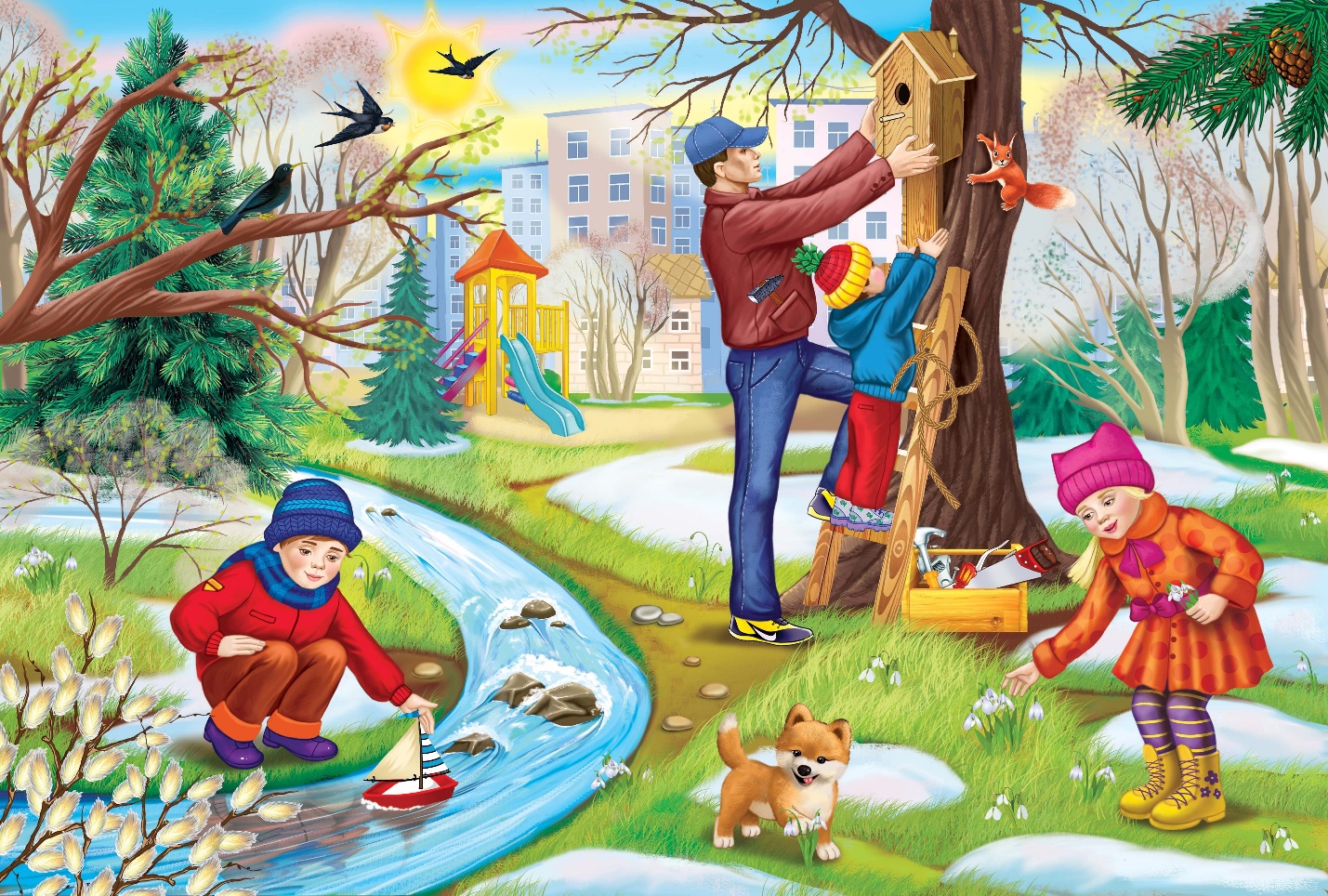 Подготовил педагог   Каталевская Е.В.Ярославль 2024гНаступила весна, побеседуйте с ребенком об этом времени года. Вспомните весенние месяцы: март, апрель, май. А запомнить весенние месяцы ребенку поможет стихотворение:Март, апрель и май зеленыйДарит листья липам, клёнам.Просыпаются сады.Распускаются цветы.Весенние прогулки чрезвычайно полезны.Пройдитесь с ребенком по улице, парку, посмотрите, какие изменения происходят в природе: как набухают почки, пробиваются первые листья, трава, какие существуют весенние цветы. Наблюдайте, как на деревьях вьют гнезда птицы. Можно даже попробовать соорудить скворечник и повесить его рядом с домом.Наблюдать за природой – это очень интересное и познавательное занятие. Оно формирует у детей знания о природе, учит наблюдать и созерцать, развивает эстетическое начало. В процессе наблюдения дети учатся различать формы, величины, цвета, характер поверхности и многое другое. При наблюдении за живыми существами (насекомыми, птицами, зверьми), дети познают характер движения, звуки и различные характеристики. В ходе данных наблюдений у детей развиваются такие качества, как сообразительность, наблюдательность, аналитические способности, умение сравнивать и делать выводы.Весной наблюдать за природой намного интереснее, чем зимой. На прогулке с ребенком, расскажите ему о весне: почему тает снег, откуда берутся многочисленные ручьи, почему так ярко светит солнце и почему небо голубое, а не серое. Попробуйте вместе с ребенком услышать «весенние» звуки: звон капели, журчание ручьев, пение птиц.Расскажите детям, какие запахи несёт в себе весна: талого снега, березовых почек, первых подснежников и другие. Расскажите ребенку, что происходит весной после того, как растает снег, перелетные птицы возвращаются из южных стран, набухают почки на деревьях, из-под снега пробивается первая травка, распускаются подснежники.Поясняйте ребенку, почему происходят все эти изменения, познакомьте его с понятием «время года». Рассуждайте о том, почему зимой необходимо было тепло одеваться, а весной можно прогуливаться в более легкой одежде.Выберите для сравнения какой-нибудь объект на улице и наблюдайте за его изменением каждый день. Например, обратите внимание на весенней прогулке, что сегодня на полянке еще лежит снег, а завтра там уже просто мокрая земля, через несколько дней здесь можно будет увидеть первую травку, а затем уже и яркие цветы. При таком общении у ребенка расширяется словарный запас и развивается активная речь.Для укрепления знаний о весне с детьми также можно поиграть в игры.1. Игра в ассоциации. Вы кидаете ребенку мяч и называете слово, а он обратно кидает мяч вам и называет слово (снег-ручей, дерево-птица, весна-солнце).2. Дидактическая игра «Когда это бывает?»:• Тает снежок, ожил лужок. День прибывает. Когда это бывает? (в марте, весной)• Снег на полях, лёд на реках. Вьюга гуляет, когда это бывает? (Зимой)• Прилетела ласточка,Распустила перья.Солнце греет ласково,Что это за время? (Весна)• Солнце печёт, липа цветёт. Рожь поспевает, когда это бывает? (Летом)• Зазвенели ручьи,Прилетели грачи.В улей пчела первый мёд принесла.Кто скажет, кто знает,Когда это бывает? (Весной)3. Игра «Скажи ласково». Например, солнце – солнышко, лужа – лужица.